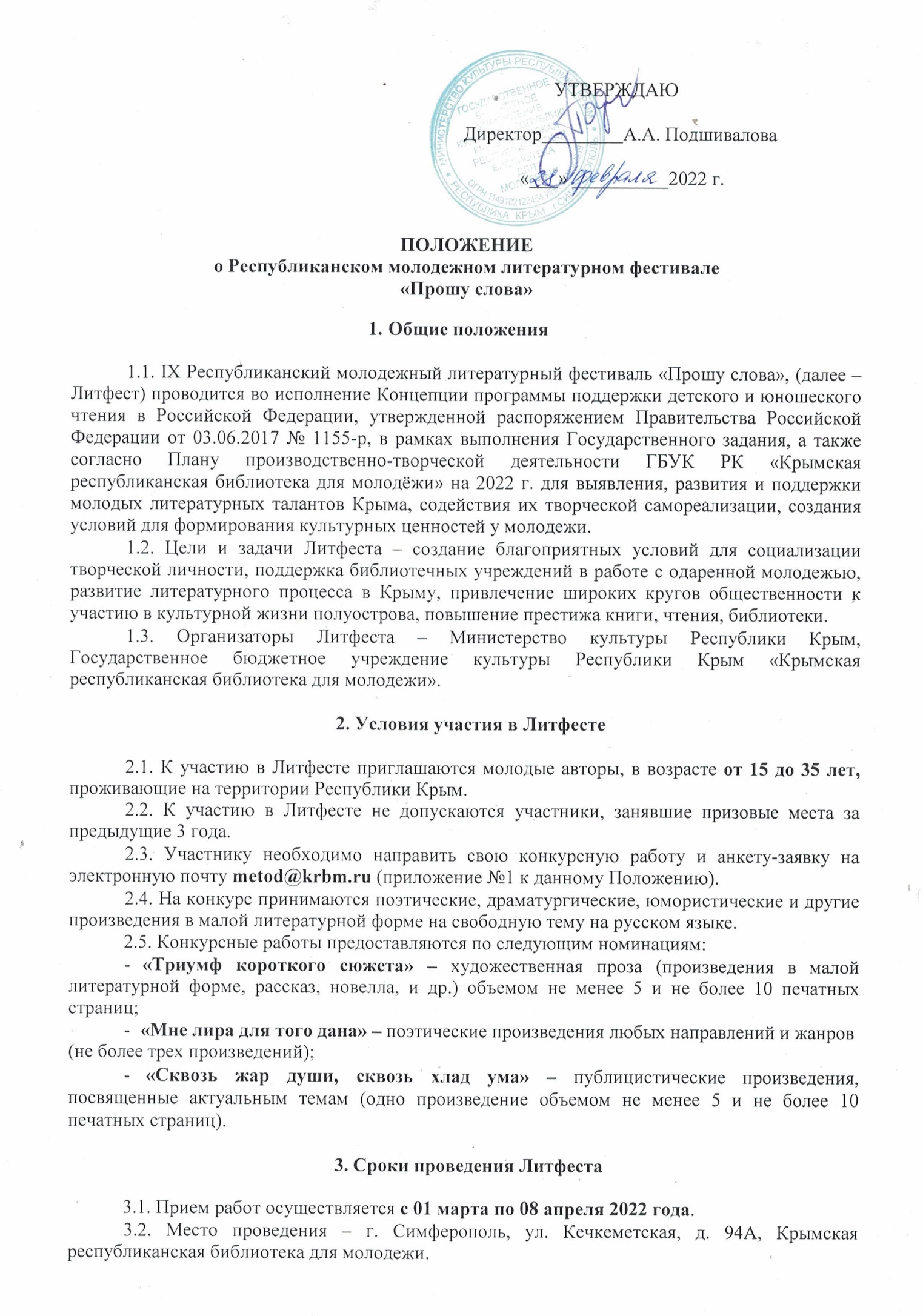 Общие положения1.1. X Республиканский молодежный литературный фестиваль «Прошу слова», (далее – Литфест) проводится во исполнение Концепции программы поддержки детского и юношеского чтения в Российской Федерации, утвержденной распоряжением Правительства Российской Федерации от 03.06.2017 № 1155-р, в рамках выполнения Государственного задания, а также согласно Плану производственно-творческой деятельности ГБУК РК «Крымская республиканская библиотека для молодёжи» на 2022 г. для выявления, развития и поддержки молодых литературных талантов Крыма, содействия их творческой самореализации, создания условий для формирования культурных ценностей у молодежи.1.2. Цели и задачи Литфеста – создание благоприятных условий для социализации творческой личности, поддержка библиотечных учреждений в работе с одаренной молодежью, развитие литературного процесса в Крыму, привлечение широких кругов общественности к участию в культурной жизни полуострова, повышение престижа книги, чтения, библиотеки.1.3. Организаторы Литфеста – Министерство культуры Республики Крым, Государственное бюджетное учреждение культуры Республики Крым «Крымская республиканская библиотека для молодежи».Условия участия в Литфесте2.1. К участию в Литфесте приглашаются молодые авторы, в возрасте от 15 до 35 лет, проживающие на территории Республики Крым.2.2. К участию в Литфесте не допускаются участники, занявшие призовые места за предыдущие 3 года.2.3. Участнику необходимо направить свою конкурсную работу и анкету-заявку на электронную почту metod@krbm.ru (приложение №1 к данному Положению).2.4. На конкурс принимаются поэтические, драматургические, юмористические и другие произведения в малой литературной форме на свободную тему на русском языке.2.5. Конкурсные работы предоставляются по следующим номинациям:«Триумф короткого сюжета» – художественная проза (произведения в малой литературной форме, рассказ, новелла, и др.) объемом не менее 5 и не более 10 печатных страниц;«Мне лира для того дана» – поэтические произведения любых направлений и жанров (не более трех произведений);«Сквозь жар души, сквозь хлад ума» – публицистические произведения, посвященные актуальным темам (одно произведение объемом не менее 5 и не более 10 печатных страниц).Сроки проведения Литфеста3.1. Прием работ осуществляется с 01 марта по 08 апреля 2022 года.3.2. Место проведения – г. Симферополь, ул. Кечкеметская, д. 94А, Крымская республиканская библиотека для молодежи.3.3. Список участников, вышедших в финал, будет размещен на сайте ГБУК РК «Крымская республиканская библиотека для молодежи» http://www.krbm.ru и в группе ВКонтакте   (https://vk.com/kryub) 12 апреля 2022 года, для подготовки ими презентаций своих выступлений.3.4. Подведение итогов и торжественное награждение победителей Литфеста состоится 27 апреля 2022 года.Требования к конкурсным работам4.1. Конкурсная работа должна содержать титульный лист, на котором необходимо указать название конкурса, номинацию, фамилию, имя, отчество, место жительства автора.4.2. Общие критерии оценки произведений участников конкурсной программы Литфеста во всех номинациях:актуальность тематики;ясность смысла сюжета;мастерство, образность;использование поэтических приёмов и средств;оригинальность, эмоциональность;особенности авторского стиля или авторской концепции.4.3. Конкурсные материалы не рецензируются и не возвращаются автору.Оргкомитет ЛитфестаДля решения организационных вопросов проведения Литфеста создается Организационный комитет в составе: председатель Оргкомитета – Подшивалова Анна Александровна, директор ГБУК РК «Крымская республиканская библиотека для молодежи», Павлова Елена Михайловна, заместитель директора ГБУК РК «Крымская республиканская библиотека для молодежи», Павловская Александра Викторовна, заведующая отделом методической и инновационной работы ГБУК «Крымская республиканская библиотека для молодежи»,  Ершова Оксана Викторовна, ведущий методист ГБУК РК «Крымская республиканская библиотека для молодежи», Кротко Александр Григорьевич, библиотекарь отдела методической и инновационной работы ГБУК РК «Крымская республиканская библиотека для молодежи».Жюри Литфеста6.1. Для подведения итогов Литфеста создается Жюри, в состав которого входят представители Министерства культуры Республики Крым, ГБУК РК «Крымская республиканская библиотека для молодежи», литераторы, журналисты, преподаватели (приложение № 2 к данному Положению).6.2. В каждой номинации Жюри определяет победителей.6.3. Жюри имеет право присуждать специальные дипломы во всех номинациях за особые достоинства представленных произведений.6.4. Члены Жюри обеспечивают объективность оценки выступления участников во время проведения заключительного тура Литфеста, определяют победителей.Подведение итогов конкурсной программы Литфеста7.1.	Победители Литфеста награждаются дипломами и ценными призами.7.2. Лучшие работы будут выставлены на сайт ГБУК РК «Крымская республиканская библиотека для молодежи».Информационная поддержка:Газета: «Крымская газета»; телеканалы: «Крым 24», «Первый крымский».Контактная информация:ГБУК РК «Крымская республиканская библиотека для молодежи»295050, г. Симферополь, ул. Кечкеметская, 94-А,E-mail: metod@krbm.ruТел.: +7 (3652) 22-86-95Приложение № 1к Положению о Республиканскоммолодежном литературномфестивале «Прошу слова»АНКЕТА-ЗАЯВКАучастника Республиканского молодежного литературного фестиваля «Прошу слова»Фамилия, имя, отчество (полностью);Дата рождения (число, месяц, год);Домашний адрес (с почтовым индексом);Контактный телефон (обязательно);Электронная почта (обязательно);Образование (наименование учебного заведения, год окончания)Место основной работы, должность или вид деятельности, род занятий;Самое значимое для Вас достижение за последний год;Ваше хобби;Дополнительная информация, которую участник хотел бы сообщить о себе (в свободной форме);Источник, из которого участник узнал о Фестивале.Согласен на использование и обработку персональных данных:(подпись)Приложение № 2к Положению о Республиканскоммолодежном литературномфестивале «Прошу слова»Состав Жюри Республиканского молодежноголитературного фестиваля «Прошу слова»Председатель Жюри:Терещенко Андрей Николаевич- Заместитель министра культуры Республики КрымЧлены Жюри:Патрушев Сергей Анатольевич- Начальник управления музейного, библиотечного дела и образования в сфере культуры Министерства культуры Республики КрымПодшиваловаАнна Александровна- Директор   ГБУК РК «Крымская   республиканская библиотека для молодежи»Резник Оксана Владимировна- Доктор филологических наук, профессор, заведующая кафедрой библиотечно-информационной деятельности и межъязыковых коммуникаций ГБОУ ВО РК «Крымский университет культуры, искусств и туризма»Ольга Сивакова - Певица, обладатель звания «Платиновый голос Крыма», финалист телевизионного шоу «Голос», «Минута славы», «Україна має таланти», победитель и лауреат многочисленных Международных конкурсовАлександра Карнович- Редактор отдела документальных программ телеканала «Первый Крымский»Юрий Бернадин - Журналист, телеведущий, общественный деятельНиколай Аксенов - Журналист телеканала «Первый крымский»